О проведении финала республиканского этапа Всероссийского конкурса юных экскурсоводовВ соответствии с Календарем мероприятий, проводимых Министерством образования и науки Республики Башкортостан в 2021 – 2022 учебном году с обучающимися образовательных организаций. на финал Конкурса приглашаются участники, набравшие наибольшее количество баллов в заявленной номинации (Приложение 1), в сопровождении руководителя группы.Конкурс проводится 31 марта 2022 года в ГБУ ДО Республиканский детский оздоровительно-образовательный центр туризма, краеведения и экскурсий по адресу ул. Гоголя д.34.Подтвердить участие в Конкурсе необходимо до 29 марта 2022 г. по e-mail: bashrdct.ok@yandex.ru (Приложение 2), контактное лицо Бухарова Гузель Рашидовна 8 (347) 292-16-80.	Регистрация участников Конкурса проводится 31 марта 2022 года с 09.00 до 10.30. по адресу ул. Гоголя д.34 ГБУ ДО РДООЦТКиЭ. Остановка транспорта «Дом актера» или «ЦУМ». 		Проезд, питание за счет командирующих организаций.Приложение 1.Приложение 2башҡортостан республикаһыныңмәғариф һәм фән министрлығыӨФӨ ҡалаһыдәүләт бюджет өҫтәлмәбелем биреү учреждениеһыреспублика балаларҙы һауыҡтырыу-белем биреү, туризм, тыуған яҡты өйрәнеү һәм экскурсиялар үҙәге450076, Өфө ҡ.,  Гоголь урамы, 34,
тел./факс 8(347)292-16-80
E-mail: BASHRDCT@yandex.ruбашҡортостан республикаһыныңмәғариф һәм фән министрлығыӨФӨ ҡалаһыдәүләт бюджет өҫтәлмәбелем биреү учреждениеһыреспублика балаларҙы һауыҡтырыу-белем биреү, туризм, тыуған яҡты өйрәнеү һәм экскурсиялар үҙәге450076, Өфө ҡ.,  Гоголь урамы, 34,
тел./факс 8(347)292-16-80
E-mail: BASHRDCT@yandex.ru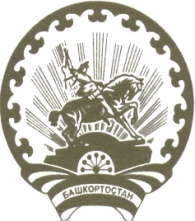 министерство образованияи науки республики башкортостанг. Уфагосударственное бюджетное учреждение дополнительного образования республиканский детский оздоровительно-образовательный центр туризма, краеведения и экскурсий. Уфа, ул. Гоголя, 34тел./факс 8(347)292-16-80
E-mail: BASHRDCT@yandex.ruминистерство образованияи науки республики башкортостанг. Уфагосударственное бюджетное учреждение дополнительного образования республиканский детский оздоровительно-образовательный центр туризма, краеведения и экскурсий. Уфа, ул. Гоголя, 34тел./факс 8(347)292-16-80
E-mail: BASHRDCT@yandex.ruот____________ № _______на ____________№ _______Руководителям органов местного самоуправления, осуществляющих управление в сфере образования 	 Республики БашкортостанРуководителям учреждений дополнительного образования Республики Башкортостан                                                                       ТерриторияФамилия, имя участникаОбразовательная организацияФИО руководителяНазвание работКонтактный телМРАльшеевский район1.Ахмадиева РозаннаМБОУ ДО Дом пионеров и школьников МР Альшеевский район Султанова Наиля АнваровнаПрирода окрестности села Абдрашитово.МРАльшеевский район2.Маликов ДавидМБОУ ДО Дом пионеров и школьников с. Раевка МР Альшеевский р-онЗалилова Зиля ЗакариевнаНа страже Родины89191500853МРАльшеевский район3.Матрохина Карина МБОУ  ДО Дом пионеров и школьников с.Раевский МР Альшеевского района Залилова Зиля ЗакариевнаШкольные принадлежности советского ученика89191500853МРАльшеевский район4.Усманов Алмаз МБОУ СОШ с.Трунтаишево 
МР Альшеевский район РБГаниева Юлия Рустямовна«Пройдись по Трунтаише»89191527566МРАльшеевский район                                   5.Галиева Эльнара МБОУ СОШ с.Трунтаишево МР Альшеевский р-онБаянова Резеда Рафисовна «История колхоза в лицах»89174605742МРАльшеевский район6.Фасхутдинов, Галлмова МБОУ  ДО Дом пионеров и школьников  с.Раевский МР Альшеевский р-он Залилова Зиля ЗакариевнаБольшая память 
 малых деревень89191500853МРАльшеевский район7.Гиёсова СабохаМБОУ ДО Дом пионеров школьников   Альшеевский  районЗалилова Зиля ЗакариевнаИгрушки  советского детства89191500853ГО  г. Сибай8.Мусина АйгизаМБУ ДО ДЭБЦ ГО г. СибайСултанова Наиля АнваровнаЭкологические объекты с.Кизильское89273155351ГО  г. Сибай9.Солдатова АнастасияМБУ ДО ДЭБЦ ГО г.СибайСолдатова Светлана НиколаевнаИстория и Память.Школьный музей Боевой Славы89273194843ГО г. Уфа10.Биктимирова Диана МБОУ Башкирский лицей №136 им.М.ИскужинаЯруллина Рима КимовнаСплав по р. Ай7 (347) 246‒92‒32ГО г. Уфа11.Акаев Илья ЦДТТ «Биктырыш» г. УфыПутенихина Карина ВалерьевнаПриродные и историко-культурные достопримечательности Башкирского Предуралья7 (347) 246‒92‒32ГО г. Уфа12.Григорьева АнастасияГБОУ БРГИ №1 им. Р.Гарипова ГО г. УфаХамидуллина Чулпан РафимовнаБашкирские украшения89196068061МР Салаватский район13.Бойко Дарья МБОУ башк. гимназия с. МалоязГимранова Руфина ГибадуловнаГеопарк Янгантау89876230082ГО г. Серлитамак14.Ермакова ЭлинаМАУ ДО «Дворец пионеров и школьников имени А.Гайдара» ГО г.СтерлитамакЕлисеева Елена ЕвгеньевнаПо дороге к любимому Дворцу пионеров89174172032ГО г. Серлитамак15.Давлетшина София МАОУ «СОШ №30» ГО г.СтерлитамакСираева Айгуль Газинурована Стерлитамак 20 век89191570468ГО г. Серлитамак16.Пугачев Владислав МАОУ СОШ №35 ГО г.СтерлитамакЗиннатуллина Зульфия РаисовнаБаянов Зубей Калимуллович 89063708870МР Дуванский район17.Мошкина ЕлизаветаМБОУ лицей с.Месягутово МР Дуванский районШакирова Гульнара ДиясовнаСтановление Советской власти в селе Месягутово89053516529МР Дуванский район18.Ширинкина ДарьяМБОУ СОШ с.Ярославка МР Дуванский р-онНовосёлова Ольга АлександровнаВсему начало здесь, в краю моём родном89603916682МР Дуванский район19. Гладких Полина, Джаналиева АйсунМБОУ СОШ с.Сикияз МР Дуванский р-онБелобородова Людмила ГеннадьевнаСикиязская сторонка89677405707МР Дуванский район20.Сафина ЯнаМБОУ лицей с.Месягутово МР Дуванский р-онШакирова Гульнара ДиясовнаИх именем названы улицы89053516529МР Краснокамский район21.Вершинина АннаМБОУ СОШ с.Николо-Березовка Краснокамский р-онМунирова Гульнара СалимьяновнаТайны древнего села.89874894388МР Белебеевский район, г. Белебей22.Данилова Линда ГБПОУБелебеевский колледж механизации и электрификации МР Белебеевский район, г. БелебейСеменова Наталья МихайловнаЭкскурсия по «старому» Белебею89373132830МР Чекмагушевский р-он 23.Амерханова РалияМБОУ СОШ с. Аблаево МР Чекмагушевский район Мухиярова Фания ФаниловнаШкола- начало всех начал8 937362103124.Гизатуллина Гульшат МБОУ СОШ с. Юмашево МР  Чекмагушевский районЛозяк Светлана КлимовнаДостопримечательности села Юмашево8960381838225.Каримова ДианаМБОУ Гимназия с. Чекмагуш МР Чекмагушевский р-онАхметоваРафидаРифовнаЭкскурсия в школьный музей26.Гайсин ДенисМБОУ СОШ с.  Старокалмашево МР Чекмагушевский районСалимгареева А.УКарам Гайсин – славный сын своего народа8 9174157643МРИлишевский район27.Агалиева ДианаМБОУ СОШ им.Т.С. Назмиева с.Ябалаково МР Илишевский р-онГузаерова Венера АгелтдиновнаВремя в витринах музея застыло89613720246МРИлишевский район28.Харисова ЭльвирМБОУ СОШ имени Т.С. Назмиева с.Ябалаково МР Илишевский р-онГузаерова Венера Агелтдиновна Вот моя деревня, деревенский рай, сельская Россия, сердцу-милый край» 89613720246МР Мечетлинский р-он29.Черепанова Арина МБУ ДО Мечетлинский ДПиШ при МОБУ лицей №1 с.Большеустьикинское МР Мечетлинский р-онЧебыкина Валентина МихайловнаИстория  названий улиц села БольшеустьикинскоеГО г.Белорецк30.Апкаликова Ариадна, Васина Светлана, Ведешкина АннаМАУ ДО центр туризмаГО г.БелорецкПоповенко Ольга ВикторовнаСказание о земле Арской89610385029ГО Нефтекамск31.Ахметова КамиллаМОАУ СОШ 11 ГО г.НефтекамскАюпова Фания ФаткуловнаШкольный музей - хранилище истории школы, города, страны.89196008453ГО Нефтекамск32.Бикмурзина Валентина 
Шолохова Екатерина
Савельева УльянаМОАУ «Лицей №1» ГО г. НефтекамскХайбрахманова Эльвира СергеевнаНеобычные выходные89279649257ГО Нефтекамск33.Соломенникова ГалинаМОАУ СОШ № 16 ГО г. Нефтекамск Соломенникова Юлия Владимировна
Идиятуллина Эльвира РифовнаДостопримечательности  Краснокамского района Республики Башкортостан    89174004698ТерриторияФамилия, имя участникаОбразовательная организацияФИО руководителяКонтактный тел